4月16日に銚子市健康福祉センターでおこなわれた、銚子市役所健康福祉部高齢者福祉課主催の第１回地域ケア実務者会議にて、4月1日よりオープンした『ちょうしサポート』の概要と取組、現在までの実績報告をさせていただきました。＜説明用資料表紙＞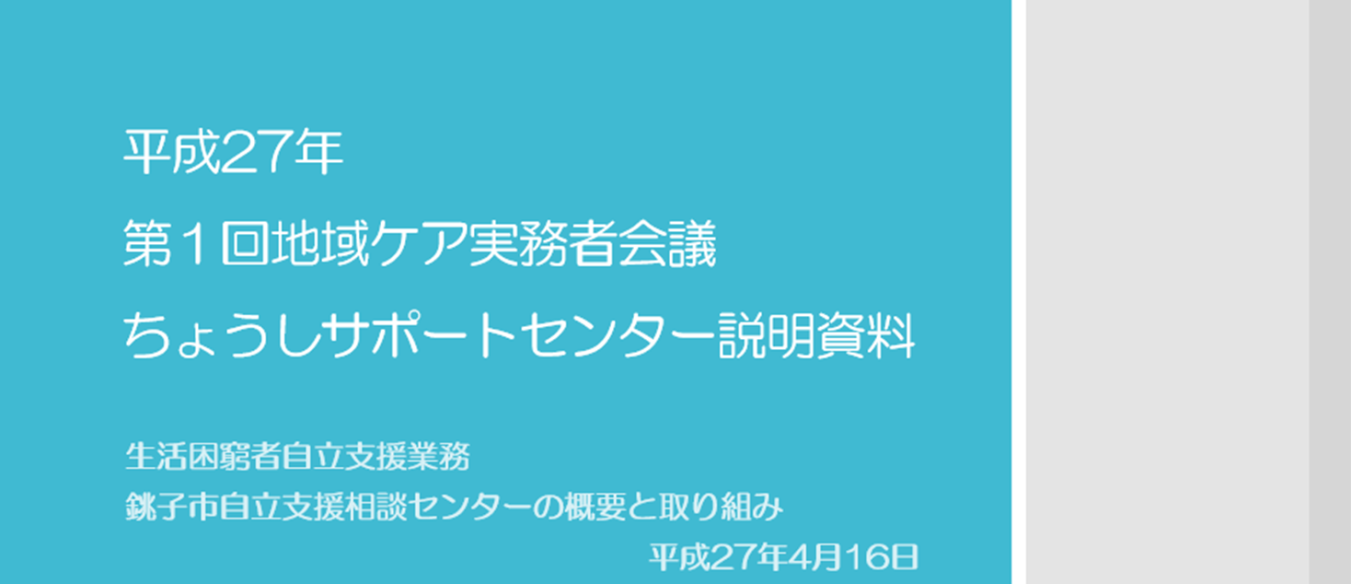 ＜地域ケア実務者会議の様子＞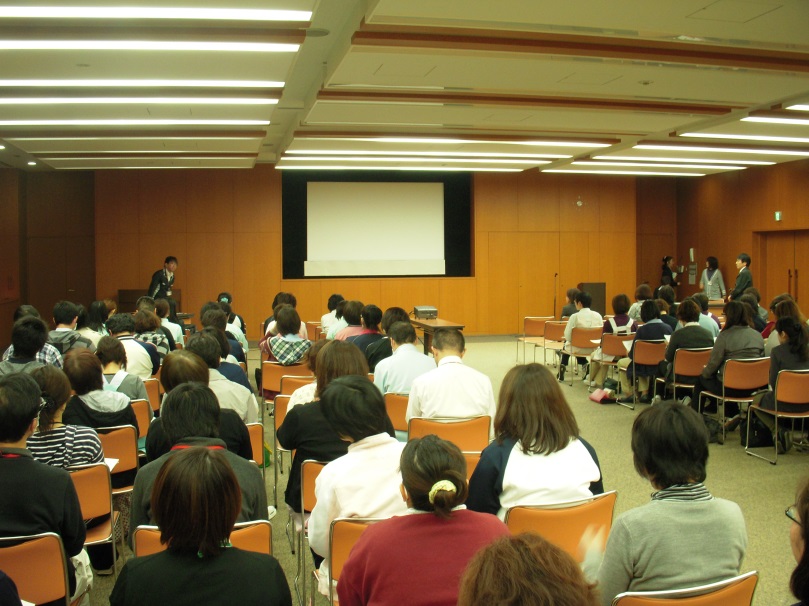 